ПОСТАНОВЛЕНИЕ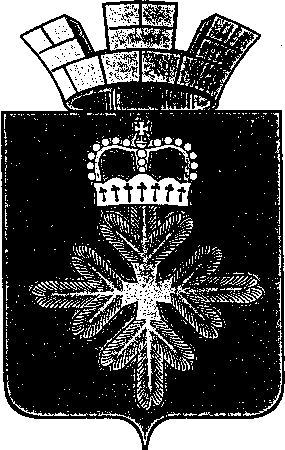 АДМИНИСТРАЦИИ ГОРОДСКОГО ОКРУГА ПЕЛЫМРуководствуясь Федеральным законом от 06.10.2003  № 131-ФЗ «Об общих принципах организации местного самоуправления в Российской Федерации»,  постановлением Правительства Российской Федерации от 10.02.2017 г. № 169 « Об утверждении Правил предоставления и распределения субсидий из федерального бюджета бюджетам субъектов Российской Федерации на поддержку государственных программ субъектов Российской Федерации и муниципальных программ формирования комфортной городской среды», руководствуясь постановлением  администрации  городского округа Пелым от 14.06.2017 № 188 «Об утверждении Порядка  проведения общественного обсуждения проекта муниципальной программы городского округа Пелым «Развитие жилищно-коммунального хозяйства, обеспечение сохранности автомобильных дорог, повышение энергетической эффективности и охрана окружающей среды в городском округе Пелым на 2015-2021 годы», утвержденную постановлением администрации городского округа Пелым от 09.12.2014 № 435,  администрация городского округа  Пелым ПОСТАНОВЛЯЕТ:1.Внести в муниципальную программу «Развитие жилищно-коммунального хозяйства, обеспечение сохранности автомобильных дорог, повышение энергетической эффективности и охрана окружающей среды в городском округе Пелым на 2015-2021 годы» (далее- программа), утвержденную постановлением администрации городского округа Пелым от 09.12.2014 г. № 435 с изменениями, внесенными постановлениями администрации городского округа Пелым от 28.05.2015 № 170, 19.07.2016 № 287, № 73 от 14.03.2017, № 165 от 29.05.2017 следующие изменения:1) в паспорте программы:  раздел  «Цели и задачи муниципальной программы» дополнить строками:  раздел «Перечень подпрограмм муниципальной программы» дополнить строкой:раздел «Перечень основных целевых показателей муниципальной программы» дополнить строками:2) приложение № 1 дополнить строками 38-41  следующего содержания:3) приложение № 2: дополнить строками 100-109  следующего содержания:4) в строке 28 графы 3 число «6307,000» заменить числом «6107,000»;в строке 28 графы 7 число «700,000» заменить числом «500,000»;в строку 103 графы 3 добавить число « 200,000»;в строку 103 графы 7 добавить число «200,000»;в строку 104 графы 3 добавить число « 200,000»;в строку 104 графы 7 добавить число «200,000»;в строку 109 графы 3 добавить число « 200,000»;в строку 109 графы 7 добавить число «200,000».2. Опубликовать настоящее постановление в информационной газете «Пелымский Вестник» и разместить на официальном сайте городского округа Пелым в информационно-телекоммуникационной сети «Интернет».3. Муниципальную программу городского округа Пелым  «Развитие жилищно-коммунального хозяйства, обеспечение сохранности автомобильных дорог, повышение энергетической эффективности и охрана окружающей среды в городском округе Пелым на 2015-2021 годы» с внесёнными  настоящим постановлением изменениями разместить, на официальном сайте городского округа Пелым в информационно-телекоммуникационной сети «Интернет».4. Контроль за исполнением настоящего постановления возложить на заместителя главы администрации городского округа Пелым Т.Н. Баландину.И.о.главы администрации городского округа Пелым                                                                    Т.Н.Баландинаот ________ № _____п. Пелым   О внесении изменений в муниципальную программу «Развитие жилищно-коммунального хозяйства, обеспечение сохранности автомобильных дорог, повышение энергетической эффективности и охрана окружающей среды в городском округе Пелым на 2015-2021 годы», утвержденную постановлением администрации городского округаПелым от 09.12.2014 №435Цели и задачи муниципальной программыЦель 7 (Подпрограмма 7.):Формирование комфортной городской среды территории городского округа Пелым»Задача 7.1:Улучшение комплексного благоустройства дворовых территорий многоквартирных жилых домов городского округа Пелым»Перечень подпрограмммуниципальной программыПодпрограмма 7 «Формирование комфортной городской среды городского округа Пелым»Перечень основных целевых показателей муниципальной программыКоличество благоустроенных дворовых территорий многоквартирных жилых домов.38Подпрограмма 7. «Улучшение благоприятных, комфортных и безопасных условий проживания населения, а также развитие и обустройство наиболее посещаемых территорий общего пользования городского округа ПелымПодпрограмма 7. «Улучшение благоприятных, комфортных и безопасных условий проживания населения, а также развитие и обустройство наиболее посещаемых территорий общего пользования городского округа ПелымПодпрограмма 7. «Улучшение благоприятных, комфортных и безопасных условий проживания населения, а также развитие и обустройство наиболее посещаемых территорий общего пользования городского округа ПелымПодпрограмма 7. «Улучшение благоприятных, комфортных и безопасных условий проживания населения, а также развитие и обустройство наиболее посещаемых территорий общего пользования городского округа ПелымПодпрограмма 7. «Улучшение благоприятных, комфортных и безопасных условий проживания населения, а также развитие и обустройство наиболее посещаемых территорий общего пользования городского округа ПелымПодпрограмма 7. «Улучшение благоприятных, комфортных и безопасных условий проживания населения, а также развитие и обустройство наиболее посещаемых территорий общего пользования городского округа ПелымПодпрограмма 7. «Улучшение благоприятных, комфортных и безопасных условий проживания населения, а также развитие и обустройство наиболее посещаемых территорий общего пользования городского округа ПелымПодпрограмма 7. «Улучшение благоприятных, комфортных и безопасных условий проживания населения, а также развитие и обустройство наиболее посещаемых территорий общего пользования городского округа ПелымПодпрограмма 7. «Улучшение благоприятных, комфортных и безопасных условий проживания населения, а также развитие и обустройство наиболее посещаемых территорий общего пользования городского округа Пелым39Задача 7.1. «Улучшение комплексного благоустройства дворовых территорий многоквартирных жилых домов, территорий общего пользования городского округа ПелымЗадача 7.1. «Улучшение комплексного благоустройства дворовых территорий многоквартирных жилых домов, территорий общего пользования городского округа ПелымЗадача 7.1. «Улучшение комплексного благоустройства дворовых территорий многоквартирных жилых домов, территорий общего пользования городского округа ПелымЗадача 7.1. «Улучшение комплексного благоустройства дворовых территорий многоквартирных жилых домов, территорий общего пользования городского округа ПелымЗадача 7.1. «Улучшение комплексного благоустройства дворовых территорий многоквартирных жилых домов, территорий общего пользования городского округа ПелымЗадача 7.1. «Улучшение комплексного благоустройства дворовых территорий многоквартирных жилых домов, территорий общего пользования городского округа ПелымЗадача 7.1. «Улучшение комплексного благоустройства дворовых территорий многоквартирных жилых домов, территорий общего пользования городского округа ПелымЗадача 7.1. «Улучшение комплексного благоустройства дворовых территорий многоквартирных жилых домов, территорий общего пользования городского округа ПелымЗадача 7.1. «Улучшение комплексного благоустройства дворовых территорий многоквартирных жилых домов, территорий общего пользования городского округа Пелым40Целевой показатель 7.1.«Количество комплексного благоустройства дворовых территорий многоквартирных жилых домов городского округа Пелым»ед.000000041Целевой показатель7.2«Повышение уровня благоустройства муниципальных территорий общего пользования городского округа   Пелым»  ед.0001000100Подпрограмма 7 «Формирование комфортной городской среды территории городского округа ПелымПодпрограмма 7 «Формирование комфортной городской среды территории городского округа ПелымПодпрограмма 7 «Формирование комфортной городской среды территории городского округа ПелымПодпрограмма 7 «Формирование комфортной городской среды территории городского округа ПелымПодпрограмма 7 «Формирование комфортной городской среды территории городского округа ПелымПодпрограмма 7 «Формирование комфортной городской среды территории городского округа ПелымПодпрограмма 7 «Формирование комфортной городской среды территории городского округа ПелымПодпрограмма 7 «Формирование комфортной городской среды территории городского округа ПелымПодпрограмма 7 «Формирование комфортной городской среды территории городского округа ПелымПодпрограмма 7 «Формирование комфортной городской среды территории городского округа Пелым101Мероприятие 7.1. 1) минимальный перечень видов работ по благоустройству:-ремонт дворовых проездов--обеспечение освещением дворовых территорий--установку скамеек, урн для мусора0,0000,0000,0000,0000,0000,0000,0000,00040102Мероприятие 7.2.2) перечень дополнительных видов работ по благоустройству дворовых территорий:-оборудование детских площадок--устройство автомобильных парковок--озеленение территорий.0,0000,0000,0000,0000,0000,0000,0000,00040103Мероприятие 7.3.Благоустройство   территории общего пользования городского округа Пелым- ул.Карла Маркса.Разработка проектно-сметной документации по благоустройству дворовых территорий200,0000,0000,0000,000200,0000,0000,0000,00041104местный бюджет200,0000,0000,0000,000200,0000,0000,0000,000105областной бюджет0,0000,0000,0000,0000,0000,0000,0000,000106федеральный бюджет0,0000,0000,0000,0000,0000,0000,0000,000107в том числе субсидии местным бюджетам0,0000,0000,0000,0000,0000,0000,0000,000108внебюджетные источники0,0000,0000,0000,0000,0000,0000,0000,000109Итого по подпрограмме 7200,0000,0000,0000,000200,0000,0000,0000,000